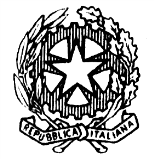 TRIBUNALE DI NOCERA INFERIOREUDIENZA DEL 08.09.2022 ore 09.00 e ss.Giudice: Dott. Federico NOSCHESE ORDINE DI CHIAMATA DEI PROCESSII° Fascia ore 09:00 – 09:45RGT n. 772-22 – RGNR n. 5318-19RGT n. 773-22 – RGNR n. 4058-21RGT n. 758-22 – RGNR n. 1834-21 (RGT n. 3082-19) – RGNR n. 4783-18RGT n. 968-21 – RGNR n. 3764-2019 (RGT n. 2073-20) – RGNR n. 2358-17RGT n. 769-22 – RGNR n. 3108-21 (RGT 582/19) – RGNR n. 6423-16 (RGT n. 2067-20) – RGNR n. 3936-19  (RGT n. 891-20) – RGNR n. 673-13 (RGT n. 1436-21) – RGNR n. 365-2019 (RGT n. 948-21) – RGNR n. 4230-20 (RGT n 1573-19) – RGNR n. 523-19 II° Fascia ore 09:45 – 11:00 N. 2022-113 SIGE (RGT n 1048-19) – RGNR n. 4363-18 (RGT 2218-19) – RGNR n. 2928-17 (RGT n. 959/20) – RGNR n. 2593/19  (RGT 2217-19) – RGNR n. 364-19 (RGT 2567-19) – RGNR n. 4453-18 (RGT n. 713-21) – RGNR n. 3513/17 (RGT n. 649- 20) – RGNR m. 2692-19 (RGT n. 1991-20) – RGNR n. 4223-17III° Fascia ore 11:00 – 12:30 (RGT n 330-19) – RGNR n. 502-18 (RGT n. 1058-20) – RGNR n. 6323-14 (RGT n. 1686-20) – RGNR n. 1021/17 (RGT 2633-19) – RGNR n. 2663-16 (RGT n. 753-21) – RGNR n. 2269-20RGT 1255-19 – RGNR n. 2454-19 (RGT n.1374/20) – RGNR n. 6327/18 (RGT n. 1503/18) – RGNR n. 1553/17IV° Fascia ore 12:30 – 14:30 (RGT n. 1398-20) – RGNR n. 5964-19 (RGT n. 2619-18) – RGNR n. 1739-18 (RGT n. 2443-19)- RGNR n. 1832-19  (RGT n. 2405-18) – RGRN n. 5485 -17 (RGT n 2130/14) – RGNR n. 7703-13 (RGT n 19/17) – RGNR n. 4354-11V° Fascia ore 14:30 – 15:30 (RGT n. 1610-20) – RGNR n. 543-19 ore 14:30 (RGT n. 1692-20) – RGNR n. 2939-19 ore 15:30